МИНИСТЕРСТВО НАУКИ И ВЫСШЕГО ОБРАЗОВАНИЯ РОССИЙСКОЙ ФЕДЕРАЦИИ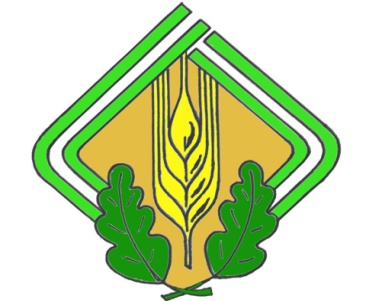 (МИНОБРНАУКИ РОССИИ)ФЕДЕРАЛЬНОЕ ГОСУДАРСТВЕННОЕ БЮДЖЕТНОЕ НАУЧНОЕ УЧРЕЖДЕНИЕ«ФЕДЕРАЛЬНЫЙ НАУЧНЫЙ ЦЕНТР АГРОЭКОЛОГИИ РОССИЙСКОЙ АКАДЕНИИ НАУК»РОССИЙСКИЙ УНИВЕРСТЕТ ДРУЖБЫ НАРОДОВПОЧВЕННЫЙ ФАКУЛЬТЕТ МГУ ИМ. ЛОМОНОСОВАТОО «КАЗАХСКИЙ НАУЧНО-ИССЛЕДОВАТЕЛЬСКИЙ ИНСТИТУТ ЛЕСНОГО ХОЗЯЙСТВА И АГРОЛЕСОМЕЛИОРАЦИИ» (РЕСПУБЛИКА КАЗАХСТАН)РНДУП «ИНСТИТУТ МЕЛИОРАЦИИ» (РЕСПУБЛИКА БЕЛАРУСЬ)VII Международная научно-практическая конференция молодых ученых «ЭКОЛОГИЯ И МЕЛИОРАЦИЯ АГРОЛАНДШАФТОВ: ПЕРСПЕКТИВЫ И ДОСТИЖЕНИЯ МОЛОДЫХ УЧЕНЫХ»Посвящается 120-летию со дня рожденияАльбенского Анатолия Васильевича6-9 ноября г. ВолгоградИнформационное письмоУважаемые коллеги!Срок приема заявок и тезисов для размещения в сборнике продлен до   1 ноября 2019 года. Просим вас выслать ваши материалы на электронный адрес agrokonf@vfanc.ru  не позднее указанной даты.Направления конференцииАдаптивно-ландшафтные системы земледелия;Агролесомелиорация и защитное лесоразведение, лесное хозяйство, озеленение урбанизированных территорий;Орошаемое земледелие и мелиоративные системы;Биотехнологии, генетика и селекция сельскохозяйственных растений и животных;Фитопатология, микология, методы борьбы с вредителями и болезнями растений;Плодородие почв, почвообразовательные процессы, деградация и восстановление почвенного покрова;Геоинформационные технологии и ДЗЗ в сельском хозяйстве и агроэкологических исследованиях;Системы контроля, моделирование, визуализация и прототипирование в агропромышленном комплексе;Рациональное природопользование, проблемы изучения, сохранения и повышения биоразнообразия агроландшафтов;Рекреационное природопользование и агротуризм;Экономические и правовые аспекты управления агропромышленным комплексом;Комплексная механизация и автоматизация сельскохозяйственного производства;Современные подходы к решению проблем переработки сельскохозяйственной продукции;Проблемы животноводства, кормопроизводства и кормления сельскохозяйственных животных;Инновационные методы в экологическом и аграрном образовании.Участие в конференции и публикация в сборнике тезисов бесплатные!Форма участия – очная, заочная.Рабочие языки конференции – русский, английский, немецкий.Докладчикам выдается сертификат участника.Требования к оформлению тезисов. Одна страница А4, текстовый редактор Microsoft Office Word. При наборе текста использовать следующие установки: шрифт Times New Roman; кегль шрифта: текст – 12; межстрочный интервал – 1; абзацный отступ – 1,25; поля – все по . Вставка рисунков и таблиц не допускается. В верхнем левом углу – УДК (прописными буквами), ниже по центру НАЗВАНИЕ СТАТЬИ (прописными буквами, жирным шрифтом), через один интервал по центру инициалы и фамилии авторов (жирным шрифтом, строчными буквами), ученая степень (обычным шрифтом), строкой ниже курсивом по центру полное название организации, город, страна, e-mail (обычным шрифтом). Литературные источники приводятся в конце статьи в алфавитном порядке согласно ГОСТ 7.1-2008. В тексте номер цитируемой работы указывается в квадратных скобках.Название файлов должно содержать фамилию и инициалы автора (первого автора, если авторов несколько), например, «Петров_ИИ – тезисы», с указанием полного имени и отчества.Материалы публикуются в авторской редакции.Анкета-заявка участника конференцииПо результатам конференции авторам лучших докладов будет предложено разместить расширенный вариант статьи в журналах: «Известия нижневолжского агроуниверситетского комплекса: наука и высшее образование» (http://www.volgau.com/izvestiya). «Природные системы и ресурсы» (http://www.ns.jvolsu.com), «Научно-агрономический журнал» (http://nvniish.ru/?cat=3).В рамках конференции будет проведена школа молодых ученых. Принимаются предложения по тематике лекций, мастер-классов и круглых столов.Оргкомитет оставляет за собой право отклонять материалы, не соответствующие направлениям работы конференции, требованиям оформления, а также осуществлять отбор пленарных и устных секционных докладов. Приветствуются тезисы и доклады на иностранных языках!По общим вопросам проведения конференции и вопросам оформления публикаций обращаться:по тел. +79047548091e-mail bikmetova-kr@vfanc.ruмладший научный сотрудник – Бикметова Кристина РомановнаПо вопросам размещения участников конференции обращаться:по тел. +79610681107e-mail mezhevova@vfanc.ruмладший научный сотрудник - Межевова Алина Сергеевнапо тел. 8(8442) 46-25-67 e-mail agrokonf@vfanc.ru http://vfanc.ruПредседатель совета молодых ученых - Лебедь Никита ИгоревичБудем рады Вас видеть в ФНЦ агроэкологии РАН!Совет молодых ученых. Фамилия, имя, отчествоОрганизацияФорма участия: (пленарный/устный/стендовый доклад, лекция; мастер-класс; слушатель; заочное)Тематическое направлениеНазвание доклада Контактная информация (телефон, адрес электронной почты)Ученая степень, ученое званиеНеобходимость бронирования гостиницы